Русская Православная ЦерковьИльинский храмСокровищница литургического предания     Церковь как жизнь и благодать воплощается в своем богослужении. Греческое слово для обозначения богослужения литургия означает больше, чем просто молитва. Оно означает общее действие, в котором каждый принимает активное участие, является участником, а не только «присутствующим». Это действие по сущности одновременно и общее, и личное. Общее оно потому, что единением и верою участников оно реализует и исполняет сущность Церкви, то есть присутствие Христа посреди верующих в Него. А личное – поскольку эта реальность каждый раз обращена ко мне, дана мне для моего личного вразумления, для моего возрастания в благодати. Итак, в богослужении я активный «строитель» Церкви – а быть им мой христианский долг, – и меня же Церковь благодетельствует, так как все сокровища Церкви предлагаются мне как Божественный дар.     Вторая часть Литургии (после приготовления вещества для Евхаристии на Проскомидии) называется  Литургией оглашенных, потому что к слушанию ее допускались в древнее время и оглашенные – те, которые готовились ко святому Крещению через оглашение, то есть словесное изучение веры.  Оглашенные и теперь есть в тех местах, где живут язычники, желающие обратиться в  христианство. Во время Литургии оглашенных  вспоминаются события от Рождества Христова до Его страдания. «Благословенно Царство!..»     Литургия начинается торжественным возгласом, который указывает, что Евхаристия открывает вход в Царство Отца и Сына и Святого Духа. Этот начальный возглас священник произносит, поднимая слегка обеими руками святое Евангелие над престолом и делая им знак креста.     Протопресвитер Александр Шмеман пишет: «Царство Божие – истинная “тема” Евхаристии, потому что в ней реальность этого Царства, которое будет явлено и сообщено нам в совершении таинства Евхаристии. И благословение указывает и провозглашает направление и конечную цель движения, которое теперь начинается, той мистической процессии, которая уже в пути. Мы уже оставили мир со всеми его земными заботами и поднимаемся, следуя за Христом в Его вечном движении из этого мира к Своему Отцу. «Аминь», – отвечает собрание, выражая свое приятие этой цели, свое участие в этом шествии».«Благослови, душе моя, Господа...»     После произнесения мирной ектении («Миром Господу помолимся…») начинается пение изобразительных антифонов:  I. «Благослови, душе моя, Господа... Благословен еси, Господи» (Псалом 102).  II. «Хвали, душе моя, Господа» (Псалом 145) и «Единородный Сыне...»  III. Блаженства.  Эти псалмы называются изобразительными, ибо в них изображены благодеяния Божии роду человеческому: сердце христианина должно прославлять Господа, очищающего и исцеляющего наши немощи, избавляющего от истления, и не забывать всех Его благодеяний. Господь щедр, милостив и долготерпелив; Он хранит истину, творит суд, дает пищу, освобождает, любит праведников, принимает сирот и вдов и наказывает грешников...     Антифон – греческое слово, которое можно перевести как «попеременное пение». Такое название эти библейские песни получили от обычая петь двумя хорами попеременно. Две строки – один хор, две следующие – другой и т. д.     Антифоны вошли в употребление в глубокой древности. Их пели христиане уже I и II веков. Церковный историк Сократ Схоластик говорит, что обычай антифонного пения ввел святой Игнатий Богоносец (в конце I века). Однажды св. Игнатий был восхищен духом на небеса и созерцал там Ангелов, воспевающих Святую  Троицу  противогласными (антифонными)  песнями. Святой Игнатий ввел такое «Ангельское» пение в Антиохийской Церкви, а позже такое пение распространилось и на все Церкви. Люди в древности очень любили попеременно, на два хора, петь псалмы или гимны. Примерно в VIII веке три антифона были официально добавлены в последование Литургии.     Антифоны вводят человека в радостную и торжественную атмосферу богослужебного праздника. Они напоминают (а мы ведь помним, что первые два антифона – это ветхозаветные псалмы), что мы связаны с сонмом подвижников всех эпох и даже дохристианского времени. И тогда, задолго до Пришествия Христова, любили Бога, надеялись на Его помощь, ожидали, что праведники будут вознаграждены за терпение, а грешники получат по заслугам.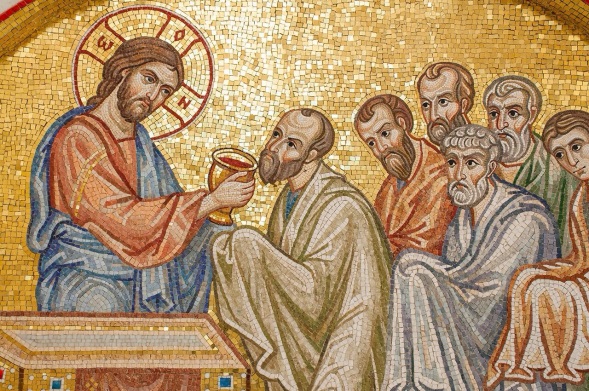      После 1-го антифона положена малая ектения («Паки и паки…») и начинается пение 2-го антифона («Хвали, душе моя, Господа…»). Сразу после этого поется гимн, сочиненный византийским императором Юстинианом: «Единородный Сыне». В знак любви к Иисусу Христу император Юстиниан в 528 году повелел, чтобы составленный им гимн непреложно воспевался за богослужением. Правда, сначала его пели на других службах. На Литургии он поется с X века.      Приводим гимн в русском переводе: «Единственный Сын и Слово Божие Бессмертное! Ты изволил ради нашего спасения воплотиться от Святой Богородицы и Вечно-Девы Марии. Ты, Христос Бог, стал человеком, оставшись Богом, был распят и Своей Смертью победил смерть. Будучи Одним из Святой Троицы, прославляемый вместе с Отцом и Святым Духом, спаси нас!»     После пения этой песни произносится вторая малая ектиния («Паки и паки…») и по окончании ее поются заповеди Блаженств. В этих заповедях содержится учение о том, какими мы должны быть, чтобы получить награду от Бога. Во время пения этих заповедей в первый раз за Литургией отворяют царские врата и совершают малый вход (вход с Евангелием).«Святый Боже, Святый Крепкий…»     В общем движении службы мы теперь делаем решительный шаг вперед: собранные на земле, мы теперь приближаемся к Престолу Божию. В современном богослужении мистическое значение Входа затемнено, так как священнослужитель уже стоял перед престолом, и Вход – только круговая процессия из алтаря обратно в алтарь. Только при архиерейском служении Вход сохраняет свое первоначальное значение, так как архиерей, который до сих пор стоял среди молящихся, в первый раз приближается к престолу. Таким и был первоначальный обряд, потому что он означает именно движение вперед и вверх.          Вся литургия – шествие Церкви вслед за Вознесением Христа. Христос возносит нас в Своем славном Вознесении к Своему Отцу; Он входит в Небесное Святилище, и мы входим с Ним. Священнослужители одни совершают вход, но духовно все собрание входит с ним и стоит перед престолом. Мы вошли в святилище, мы стоим перед Богом, мы готовимся слышать Его Слово (Евангелие несут в процессии), принести в жертву нашу жизнь и принять пищу нового Бытия. И подтверждая восхождение Церкви к Богу, хор поет гимн: «Святый Боже, Святый Крепкий...», который ангелы вечно воспевают у Престола Небесного. Священнослужитель, прочитав «Трисвятое», проходит к Горнему месту и оттуда обращается лицом к народу, указывая этим, что теперь Бог смотрит на нас, предстоит нам и мы – в Его «высоком и святом» месте. Теперь вершина службы достигнута. Бог будет говорить с нами, нам вновь будет дано Его вечное Слово, и мы воспримем Его.    Начинается «Литургия Слова».Наш адрес: Севастьяновский съезд, д. 26(за главным корпусом ВГУ)Телефон: 255-90-20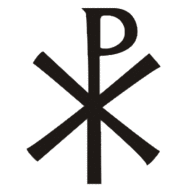 Мы в Интернете:http://prorok-iliya.cerkov.ru/https://vk.com/iliyaprorok